Versie 13 december 2021BELEIDSPLAN 2021-2026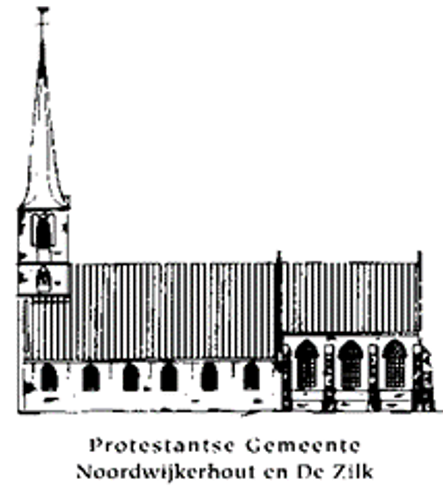 Concept beleidsplanProtestantse Gemeente ‘De Witte Kerk’ te Noordwijkerhout en De Zilk2021-2026InleidingVoor u ligt het beleidsplan van onze gemeente. Dit document dient als leidraad en handvat voor de richting die de kerkenraad de komende jaren wil inzetten met onze gemeente. Het is bedoeld als richtingwijzer, niet om besluiten in beton te gieten. Een hulpmiddel om consistent en transparant te werk te gaan en ideeën te toetsen aan onze waarden.De Protestantse gemeente te Noordwijkerhout is een kleine protestantse gemeenschap in een overwegend katholieke omgeving. Er is verscheidenheid van inzichten en overtuigingen en tegelijk verbondenheid met elkaar. De Witte Kerk voelt als haar thuis en van daaruit wil de gemeente inhoud geven aan die eigen plek in het dorp en tegelijk de verbinding zoeken met de dorpsgemeenschap. Dit beleidsplan stelt vast op welke manier de kerkenraad en haar colleges de komende vijf jaren aan dit streven inhoud willen geven.Hoofdstuk 1: missie en visieMissie De Protestantse gemeente te Noordwijkerhout en De Zilk wil een gastvrije gemeenschap zijn, waar iedereen, ongeacht leeftijd, ras, geslacht etc. welkom is. De gemeenschap rond de Witte Kerk is een pluriforme gemeenschap, die zich door een gemeenschappelijke opdracht geroepen weet: in woord en daad, in gebed en lofprijzing te laten zien wat het betekent om in God te geloven. Hij is de Vader die ons draagt, de Zoon die ons voorgaat, en de Geest die ons aanvuurt. Op zondag komen wij samen in de eredienst. In Woord, Doop en Maaltijd van de Heer vieren wij de ontmoeting met onze God. Wij maken deel uit van De Protestantse Kerk in Nederland (PKN). Wij hebben onze wortels in de gereformeerde (calvinistische) traditie. Tegelijk weten wij ons verbonden met andere geloofsgemeenschappen in Noordwijkerhout en De Zilk. Wij streven steeds een goede verstandhouding met de Rooms-Katholieke gemeenschap na, waarbij we zoeken naar wat ons bindt en tegelijk blijven vorm geven aan onze eigen identiteit.VisieDe samenleving maakt vreemde tijden door. Door het CoVid-19 virus is het dagelijks leven stevig ontwricht en zijn gewoonten en gebruiken lang niet altijd vanzelfsprekend meer. Dit heeft ook zijn weerslag op de kerk en haar gemeente. Doordat de samenkomst in deze tijd niet vanzelfsprekend is, is elkaar ontmoeten niet altijd mogelijk. Daarom moeten andere manieren worden gevonden om elkaar vast te houden. De kerkenraad verwacht dat de terugloop van het aantal leden in deze jaren zal versnellen. Een fors deel van de leden is op leeftijd en de aanwas van jongere leden is beperkt. De kerkenraad ziet het als zijn opdracht om de relevantie van de geloofsgemeenschap in het dorp te bestendigen, ook in de toekomst. Het is daarbij een uitdaging om de ontmoeting met jongeren te blijven zoeken, zonder daarbij de zorg voor ouderen te vergeten. De kerkenraad wil tevens met het oog op de te verwachten krimp en de teruglopende motivatie om zich te committeren aan een ambt, de komende jaren onderzoeken of er vormen van samenwerking mogelijk zijn met andere gemeenten in de Duin- en Bollenstreek. Te denken hierbij valt bijvoorbeeld aan de Protestantse Gemeente te Noordwijk.Om ook als kleiner wordende gemeenschap zichtbaar en van betekenis te zijn in de samenleving, is het hebben van een duidelijke identiteit van belang. De kerkenraad wil zich inzetten om te blijven zoeken naar wat Gods Woord ons als gemeente zeggen wil en te oefenen in wat het betekent om christen te zijn.Hoofdstuk 2: EredienstEen van de kernaspecten van het gemeente-zijn betreft de eredienst. Iedere zondag oefent de gemeente de dienst aan God, aan elkaar en aan de samenleving. De Heilige Schrift staat in deze dienst centraal. We horen woorden die ons leven verrijken en voeden, en ons richting geven in ons dagelijks leven. De sacramenten (Doop en Maaltijd van de Heer) maken ons deelgenoot van Gods heil.De kerkenraad draagt zorg voor een zorgvuldige vormgeving van de eredienst. Hij houdt toezicht op het correct naleven van de richtlijnen gegeven door de Protestantse Kerk in Nederland, zoals in de Kerkorde en de ordinanties is beschreven. De kerkenraad wil daarbij streven naar een vormgeving van de eredienst waarin ruimte is voor iedereen. Verscheidenheid in gastvoorgangers en muziekstijlen dragen hieraan bij. Tevens streeft de kerkenraad naar een grotere participatie door het initiëren van een zanggroep, incidentele medewerking van andere muziekinstrumenten, en het gebruik maken van lectoren. In de komende planperiode willen we daartoe een commissie eredienst instellen. De Witte Kerk wil zich ook naar buiten toe presenteren en zoekt wegen om actief in contact te komen met mensen buiten de eigen gemeenschap.Hoofdstuk 3: PastoraatOnder pastoraat verstaan wij de herderlijke zorg voor de mensen die door de Heer aan ons zijn toevertrouwd. Het pastoraat is in eerste instantie gericht op de gemeente. Tegelijk strekt het zich ook uit tot alle mensen buiten de eigen gemeenschap die de Heer op ons pad brengt.In de Protestantse Gemeente te Noordwijkerhout en De Zilk is de zorg voor het pastoraat toevertrouwd aan de (pastorale) ouderlingen. Zij komen bijeen in het consistorie. Ook de predikant maakt hier deel van uit. Onder zijn verantwoordelijkheid valt tevens het jeugd- en jongerenwerk. Het consistorie wordt ondersteund door gemeenteleden die, als bezoekmedewerker, ieder een aantal mensen bezoeken.Werkzaamheden Het consistorie is op dit moment belast met de volgende taken:Algemeen:Pastoraat in de wijk; de nieuw-ingekomenen en de pasgeborenenAmbtelijke vertegenwoordiging bij erediensten, in Munnekeweij en bij rouw-en    trouwdiensten;Het houdt toezicht op eredienst en liturgie en op doop en maaltijd van de HeerBij een doop- en huwelijksaanvraag, voert het samen met de predikant vooraf één of meerdere gesprekken.Namens de kerkenraad is het vertegenwoordigd bij de Samenwerkingsraad van kerken in Noordwijkerhout;Het onderhoudt contact met de contactpersonen van het jeugd-en jongerenwerk en de bezoekmedewerkers;Het houdt bij welke gemeenteleden in een kerkelijk jaar kwamen te overlijden en verzorgt op de laatste zondag van het kerkelijk jaar een gedachtenisdienst.Ondersteuning van het jeugdwerkStimuleren van de onderlinge ontmoeting:Doorgeven van namen voor de bloemengroetDoorgeven namen voor de kaarten namens de kerkenraad en gemeenteOrganiseren gesprekskring MunnekeweijOntmoetingsochtend ‘Zin in koffie’75+ middagOrganiseren van (omgekeerd) groothuisbezoekOpdrachtDe gemeente heeft veel oudere leden. Het consistorie streeft ernaar deze groep niet uit het oog te verliezen. Vanwege het geringe aantal ouderlingen zijn daarvoor de ‘ogen en oren’ van gemeenteleden noodzakelijk. Het consistorie zoekt dan ook steeds naar mogelijkheden om contacten laagdrempelig te houden en richt zich op de pastorale verantwoordelijkheid van alle gemeenteleden onderling. De komende jaren wil het consistorie onderzoeken op welke manieren het onderling pastoraat toekomstbestendig kan worden vormgegeven. Het ziet het als zijn opdracht om binnen de gemeente kleine netwerkjes te creëren van mensen die onderling naar elkaar omzien en elkaar nabij zijn. Hiervoor zijn we in 2021 gestart met de eigen “Witte Kerk”-app.Daarnaast wil het consistorie ook in de komende jaren de ontmoeting van diverse doelgroepen onderling stimuleren. Dit gebeurt reeds in bijeenkomsten voor 75+’ers. Daarnaast wil het consistorie in de komende periode ontmoetingen initiëren voor jonge gezinnen, om deze groep de gelegenheid te geven elkaar te leren kennen en zich onderling met elkaar verbonden te doen weten. Hiertoe wil het samenwerken met het College van diakenen.JaarplanJaarplan Consistorie 2021- 2026Aan de hand van de beschreven taken in het Beleidsplan 2021-2026 zetten wij deze om in een jaarplan. Wij evalueren dit jaarlijks en brengen focus aan voor het volgende jaar. Voor 2021 willen we de focus leggen op het uitrollen van de Kerk-App + …………Hoofdstuk 4: DiaconieHet ambt van diaken is onder meer bedoeld om invulling te geven aan de christelijke barmhartigheid. De diaconie is een zelfstandig college binnen de kerkenraad en ontvangt gelden van gemeenteleden. Zij houdt een bepaalde financiële reserve aan waaruit onvoorziene uitgaven kunnen worden bekostigd. Die levert rente-inkomsten op, naast de lopende collecte- en andere inkomsten.WerkzaamhedenDe diaconie ziet drie werkvelden waarbinnen haar werkzaamheden zich uitstrekken.GemeenteDe diaconie is er voor mensen in de eigen gemeente. De diaconie verleent binnen onze eigen gemeente, in voorkomend geval, persoonlijke, financiële ondersteuning. De nadruk ligt echter op begeleiding. Het lijkt er vaak op dat in 'een rijk dorp als het onze' niet zoveel armoede en grote problemen spelen. Er kloppen maar weinig mensen aan bij de kerk voor directe hulp. Dit hoeft niet te betekenen dat er geen noden zijn, maar dat mensen om meerdere redenen niet gauw hulp zoeken als het wel noodzakelijk is.Het blijkt dat senioren veel aandacht krijgen vanuit de kerk. De diaconie vindt dat een goede zaak, maar zoekt ook naar mogelijkheden om gemeenteleden van alle leeftijden meer met elkaar te 'mixen'. De traditionele kerstmiddag met kerstdiner heeft plaatsgemaakt voor een nieuwjaarsbijeenkomst, waar alle gemeenteleden en overige belangstellenden welkom zijn. Op deze bijeenkomst voorzien wij eenieder van snert en roggebrood.Driemaal per jaar organiseert de diaconie een diner voor mensen die geen partner (meer) hebben. Deze avonden worden meestal bezocht door de oudere gemeenteleden.De diaconie wil aandacht geven aan zieken, ouderen, bij de geboorte van een kind of andere gemeenteleden die extra aandacht nodig hebben. Wij schenken ook bloemen aan mensen die niet tot onze kerk behoren.   De diakenen zijn in het bijzonder geroepen tot de dienst aan de tafel van de Heer en het inzamelen en uitdelen van de liefdegaven." (Uit de kerkorde (artikel V.3) Vijf keer per jaar wordt in de gemeente de maaltijd van de Heer gevierd. Jaarlijks is er een viering van de Maaltijd van de Heer (op Goede Vrijdag) in Munnekeweij.In de RegioDe diaconie streeft ernaar, vanuit een actieve betrokkenheid, ook oog te houden op wat er in de regio en in het land gebeurt. In de wereldDe diaconie als groep en de individuele diakenen houden zich op de hoogte van wat er in de wereld om hen heen gebeurt. Het beleid van de diaconie is erop gericht te helpen waar dat kan en voor zover het tot de mogelijkheden van de diaconie behoort. Ze ziet het als haar taak om gemeenteleden bewust te maken van noden in de wereld.Deze betrokkenheid vertaalt zich in het meedoen aan hulp bij rampen, door middel van (extra) collecte in de eredienst of door middel van aan betrouwbare, gerenommeerde instellingen. (KerkinActie, Giro 555 en PKN acties). Kerststerrenproject. Elk jaar wordt in de gemeente een zogenaamd kerststerrenproject gedaan. Het principe daarbij is dat gemeenteleden een kerstster kopen voor een ander gemeentelid of voor iemand buiten de gemeente, die aandacht en zorg nodig heeft. De opbrengst gaat naar een kleinschalig project in de wereld. Het ene jaar gaat de opbrengst naar een project binnen Nederland en het andere jaar gaat het geld naar een project buiten Nederland.OpdrachtDe diaconie ziet het de komende jaren als haar opdracht om naast de aandacht voor de senioren in onze gemeente, tevens andere doelgroepen te bereiken: werken aan laagdrempeligheid, zodat mensen de diaconie weten te vinden;voortzetting geven aan goede doelen en projecten binnen en buiten Nederland;samen met consistorie zoeken naar wegen om mensen van verschillende leeftijden aan te spreken en bij de kerk te betrekken.Hoofdstuk 5: College van KerkrentmeestersHet College van Kerkrentmeesters (CvK) is kerkordelijk, namens de kerkenraad, belast met de zorg voor alle materiële -, en vermogensaangelegenheden van de gemeente, voor zover die niet van diaconale aard zijn.Zij verricht daartoe noodzakelijke werkzaamheden volgens de bepalingen van de kerkorde en de plaatselijke regeling. Het college beheert de materiele middelen en gebouwen, en zet zich in ter ondersteuning van onze gemeente bij het gemeente zijn.Tot de verantwoordelijkheid van het CvK behoort onder meer het personeelsbeleid, het vermogensbeheer, het beheer van de onroerende goederen, de exploitatie en het onderhoud van de gebouwen, alsmede van het kerkelijk bureau.DoelstellingDe belangrijkste randvoorwaarde waarbinnen het CvK die taken wil realiseren, is die, waarbij de continuïteit van de Protestantse Gemeente te Noordwijkerhout en De Zilk gedurende de planperiode wordt gewaarborgd voor zover die continuïteit afhankelijk is van de financiële -, de materiele -, en de personele omstandigheden binnen de gemeente.ActiviteitenDe uit de hiervoor genoemde doelstelling voortvloeiende activiteiten van het CvK zijn:Werven en beheren van financiële middelenBeheren van de kerkelijke begraafplaatsBeheren van de gebouwen (exploitatie en onderhoud)Zorg dragen voor goede arbeidsvoorwaarden en –omstandigheden van de vrijwilligers die een financiële vergoeding krijgen voor werkzaamheden die zij, in opdracht van het CvK, verrichten.Voeren van de financiële administratieVoeren van de ledenadministratieBeheren van het kerkelijk archiefBeheren van de verzekeringspolissenHet voeren van overleg met gemeentelijke instanties Zorgdragen voor het uitgeven van de twee wekelijkse nieuwsbrief1. Werven en beheren van de financiële middelenSteeds minder mensen moeten steeds meer opbrengen. Een harde werkelijkheid waar terdege rekening mee zal moeten worden gehouden. Een blijvend punt van zorg dus voor het CvK, en daarmee voor de gehele gemeente.De gemeenteleden zullen daarom steeds opnieuw herinnerd moeten worden aan hun financiële mede-verantwoordelijkheid. De basis van een financieel gezonde gemeente is in toenemende mate het ‘levend geld’. Het CvK vindt in de werving daarvan een uiterst belangrijk deel van zijn werkzaamheden. De belangrijkste inkomstenbronnen zijn:Vrijwillige bijdrage via actie KerkbalansCollectenGiften/schenkingen/legatenRentebatenBegraafplaatsVerhuurBijdrage van de stichting ‘Vrienden van de Witte Kerk’Doel:  De geldwerving voor de komende jaren is zodanig dat met de opbrengsten van het levend geld de lopende verplichtingen kunnen worden voldaan. Dit vereist in de komende jaren de nodige aandacht, omdat we zien dat de vrijwillige bijdrage via actie kerkbalans en de opbrengst van de collecten zichtbaar dalen. 2. Beheren van de BegraafplaatsIn Noordwijkerhout is geen algemene begraafplaats. De Protestantse Begraafplaats is primair bestemd voor het begraven van leden van de Protestantse Gemeente te Noordwijkerhout en De Zilk. Ook andere inwoners van Noordwijkerhout en De Zilk mogen worden begraven onder de voorwaarden van het Reglement van de Begraafplaats. Voor het begraven van onvermogenden in opdracht van de Gemeente Noordwijk is een achttal graven aangewezen waarvan de Gemeente Noordwijk rechthebbende is. Ook deze graven vallen onder het Reglement van de Begraafplaats. De Gemeente Noordwijk heeft voor het dorp Noordwijkerhout min of meer de verplichting de rechten van deze 8 graven telkens te verlengen. Het onderhoud wordt jaarlijks in rekening gebracht.Het CvK is van mening dat de Protestantse Begraafplaats in Noordwijkerhout voldoet aan de eisen die aan een begraafplaats gesteld worden. De kosten verbonden aan het onderhoud van de begraafplaats worden in de onderhoudstarieven doorberekend. Ten behoeve van de begraafplaats wordt een eigen administratie gevoerd.De administratie van de begraafplaats is ondergebracht in een geautomatiseerd systeem en wordt beheerd door de administrateur begraafplaats. In 2022 zal de financiële administratie van de begraafplaats helemaal los komen te staan van de kerkelijke financiële administratie Dit wordt georganiseerd volgens de richtlijnen van de PKN voor gemeenten met een eigen begraafplaats.Doel: Instandhouding begraafplaats voor gemeenteleden3. Beheren van de gebouwen (exploitatie)Onderhoud aan de kerk is kostbaar, maar de staat van onderhoud is redelijk goed te noemen.De muren vragen wel extra aandacht omdat nog steeds sprake is van een vochtprobleem (loslatende verf en stuclaag). Ook het sanitair zal binnen 5 jaar moeten worden vervangen. Voor de pastorie zijn geen grote kosten te verwachten.Het CvK zal in de komende periode een meerjaren onderhoudsplanning maken.In de planperiode zullen de verhuur van de kerk en de daarmee samenhangende werkzaamheden nog eens tegen het licht worden gehouden. De vragen hierbij zijn of de huuropbrengsten nog kunnen worden vermeerderd en welke consequenties dat eventueel heeft voor in de kerk aan te brengen voorzieningen.Het CvK zorgt dat het brandveiligheidssysteem up-to-date blijft. Het CvK draagt er zorg voor dat alle hulpmiddelen, zoals AED en eerste hulpmaterialen aanwezig zijn. 4.  Zorgdragen voor goede arbeidsomstandigheden van de vrijwilligers die een financiële vergoeding krijgen voor werkzaamheden die zij, op verzoek van  het CvK, verrichten.Het CvK is verantwoordelijk voor goede arbeidsomstandigheden van de vrijwilligers die werkzaamheden verrichten op verzoek van het CvK.Het gaat hier om:Koster (s) schoonmaaksterorganisten administrateurs beheerder begraafplaats De predikant neemt een bijzondere positie in. Weliswaar draagt het CvK de verantwoordelijkheid voor het voorzien in de materiele behoeften van de predikant, zoals geregeld in de kerkelijke voorschriften dienaangaande en de eventueel aanvullend met de predikant gemaakte afspraken. Bewaking van de met de predikant gemaakte werkafspraken, de prioritering van taken en het voorkomen van te hoge werkdruk berust bij de kerkenraad, in het bijzonder bij de voorzitter van de kerkenraad en de scriba. Alle overige activiteiten binnen de Protestantse Gemeente te Noordwijkerhout en De Zilk worden uitgevoerd door vrijwilligers. Voor deze activiteiten wordt in principe geen vergoeding gegeven. Hierop kunnen uitzonderingen worden gemaakt, waarover de kerkenraad een beslissing neemt. Activiteiten die hieronder kunnen vallen zijn activiteiten die herhaaldelijk en planmatig uitgevoerd worden en waarvoor dikwijls niet-gemeenteleden ingeschakeld worden. Dit zijn bijvoorbeeld de organisten voor de begeleiding van de erediensten, de schoonmakers, de koster. Hiervoor wordt een vrijwilligersvergoeding gegeven. Incidentele uitvoering van deze werkzaamheden door eigen gemeenteleden (vervanging) komen in principe niet voor vergoeding in aanmerking.Het CvK zal zich zeer inspannen om zodanige arbeidsomstandigheden voor zijn medewerkers te scheppen dat daarmee recht wordt gedaan aan hun inzet voor onze kerk. Concreet betekent dit:periodiek overleg;open oog en oor voor door hen aangedragen suggesties;belangstelling bij bijzondere (persoonlijke) gelegenheden;voor hen beschikbaar zijn op momenten dat zij dat wensen;het jaarlijks aanbieden van een BHV-training aan de vrijwilligers.Het ligt niet in het voornemen van het CvK om mensen in loondienst te nemen.5 en 6:  Voeren van een financiële-  en ledenadministratieHet beleid is dat de diverse administraties moeten voldoen aan de eisen zoals die zijn vastgelegd in de wettelijke en kerkelijke voorschriften dienaangaande. De ledenadministratie en de bijdrageadministratie worden gevoerd in het LRP-systeem van de PKN. De lokaal beheerder van LRP, de ledenadministrateur en de bijdrageadministrateurs, worden aangesteld door de CvK. De boekhouding wordt gevoerd in een separaat boekhoudpakket door de boekhouder, die ook wordt aangesteld door de CvK.De begraafplaatsadministratie wordt gevoerd door de daarvoor door het CvK aangestelde administrateur in een professioneel softwaresysteem.Tevens wordt in relatie tot deze administraties de eis gesteld dat de uitvoering ervan op elk moment op redelijk eenvoudige wijze overgedragen moet kunnen worden. Ten aanzien van de financiële administratie wordt aan die eis voldaan. Om zorg te dragen voor een goede overdraagbaarheid en degelijke financiële kennis en ondersteuning bij het samenstellen van de begroting en jaarrekening, zal in de planperiode worden samengewerkt met de KKA (de administratieve dienstverlener voor christelijke kerken), die deze in FRIS opmaakt. Tijdens  de planperiode zal nog eens goed gekeken worden of aan die eis wordt voldaan en zo niet om hier wel aan te gaan voldoen7. Beheren Kerkelijk archiefHet kerkelijk archief wordt op dit moment grondig opgeruimd en aangevuld. Belangrijk is dat dit daarna wordt bijgehouden. Er is een aanzet gemaakt voor een digitale vastlegging van de in het archief aanwezige stukken. De aangestelde archivaris wordt verantwoordelijk voor het onderhoud van het archief en het archiefbestand.Doel: het archief is gedigitaliseerd en wordt bijgehouden8. Beheren van de verzekeringspolissenAlle verzekeringen zijn recentelijk gecontroleerd op het “up to date“ zijn van de beoogde dekkingen. Daar waar nodig zijn de verzekering aangepast. Doel: Het voorkomen van onvoorziene, niet-verzekerbare financiële risico’s.9. Het voeren van overleg met gemeentelijke instantiesSteeds belangrijker wordt het hebben van een goed contact met de burgerlijke gemeente  Noordwijk.De Hof is eigendom van de gemeente, en dus bepaalt de gemeente hoe de Hof wordt ingericht en gebruikt. Maar wij verwachten wel van de gemeente dat zij bij de beleidskeuzes dienaangaande rekening houdt met belangen van onze kerk en de risico’s die daaruit voortvloeien voor beschadiging van het kerkgebouw waarvan de kosten volledig voor rekening van de Protestantse Gemeente komen.De Toren is eigendom van de gemeente. Overleg dient plaats te vinden in verband met gezamenlijk onderhoud.Doel: Onderhouden van goed en regelmatig contact met de gemeente over beleid en handhaving 	10. Zorgdragen voor de uitgave van de nieuwsbrief en eventuele andere communicatiemiddelen, zoals de website en Donkey MobileHet CvK heeft ook tot taak er voor te zorgen dat er mogelijkheden zijn dat gemeenteleden door middel van de tweewekelijks te verschijnen nieuwsbrief op de hoogte kunnen blijven. Over de inhoud en verdere ontwikkeling van de nieuwsbrief zal in de planperiode op gezette tijden overleg zijn.De gemeente maakt gebruik van de app: Donkey Mobile; het beheer daarvan berust nu bij een kleine commissie. In de planperiode zal overlegd moeten worden hoe en door wie de inhoud wordt beheerd. Daarnaast ook wie de eindverantwoordelijke is voor de digitale omgeving.De communicatie in zijn algemeenheid verloopt steeds meer via diverse media, zoals internet, de uitzendingen van ‘Kerkdienst gemist’, en de website.Een substantieel aantal gemeenteleden maakt daar nog geen gebruik van, en daarom blijft de nieuwsbrief een belangrijk communicatiekanaal dat zeker de komende beleidsperiode niet gemist kan worden. Het CvK is niet verantwoordelijk voor de inhoud van de nieuwsbrief. Die verantwoordelijkheid berust bij de kerkenraad.Doel: In de planperioden zullen de ontwikkelingen op het gebied van communicatie worden gevolgd en zal bekeken worden of dit consequenties heeft voor de wijze waarop vanuit de kerk met de leden wordt gecommuniceerd.JaarplanMeerjarenbegroting Toevoegen.JAARPLANJaarlijks terugkerendAmbtelijke vertegenwoordiging bij erediensten en bij rouw- en trouwdienstenPastoraat in de wijk: Bezoeken van de nieuw-ingekomenen en de pasgeborenen: Joke Bezoek ouderen / zieken / 80+ rondom verjaardagen / algemeen: bezoekmedewerkers en EsmeraldaKerk naar buiten: onder andere middels Zincafé, het Jeugdwerk, Alpha en GeloofsGroeiGroepDoop- en huwelijksaanvraag: voorbereidende gesprekkenSamenwerkingsraad van Kerken in Noordwijkerhout en De Zilk: deelname vergaderingenOnderhouden contact met de contactpersonen van het jeugd- en jongerenwerk en de bezoekmedewerkersOndersteunen van het jeugdwerk middels de Jeugdraad (Esmeralda, Tom, Joke):Aandacht bij drempelmomenten (eindexamen, etc.)Ondersteuning kindernevendienst (de kindernevendienst doet 1x per jaar verslag in een Kerkenraadsvergadering)Ondersteuning crècheleidingOndersteuning catechisatieOrganiseren activiteiten Kidsclub bijvoorbeeld Kliederkerk/ Sirkelslag/ KerstprojectGeloofsopvoeding: een alternatief bedenken voor de eerdere avondenZincaféTweejaarlijksOrganiseren van (omgekeerd) groothuisbezoekJaarlijksJuli/aug: zomeravondzangdienstenSept: verlaters kindernevendienst: jongerenbijbel aanbiedenNov: 75+ middag vastleggen en organiserenNov: laatste zondag kerkelijk jaar: gedachtenisdienst doornemen met predikant/ledenadministrateur; i.s.m. predikant familie uitnodigen + kaarsen regelenOrganiseren avond voor bezoekmedewerkers MaandelijksDeelnemen aan vergaderingen Kerkenraad en ConsistorieOrganiseren gesprekskring Munnekeweij (10x per jaar ? )Ontmoetingsochtend ‘Zin in koffie’Doorgeven van namen voor de bloemengroet (Ria van Eeden)Doorgeven namen voor de kaarten (Liesbeth Vreeken)Deelname aan GeloofsGroeiGroep en AlphaIncidenteelVanuit de nieuw in te stellen Commissie Eredienst:PreekbesprekingLeerhuisgesprekkenOrganisatie themadienstenJAARPLANJaarlijks terugkerendActie kerkbalansOpmaken en bespreken begrotingOpmaken en bespreken jaarrekeningVerzekeringsportefeuille nagaanNalopen (instandhouding) subsidies en zo nodig nieuwe aanvragenVerhuur regelement/prijzen nalopen en evt. aanpassenRekeningen nakijken en accorderen zodat deze kunnen worden betaaldMaandelijks KRM overlegRegelmatig overleg met vrijwilligers die een taak in de kerk hebbenOrganiseren van BHV training Onderhoud gebouw/brandblusapp./brandalarmsysteem2021/2022Onderzoeken samenwerking andere kerkelijke gemeenten2022Archief2023Opstellen van een meerjarenonderhoudsplan20242025